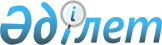 О внесении изменений в постановление Правительства Республики Казахстан от 31 декабря 2009 года № 2345Постановление Правительства Республики Казахстан от 28 ноября 2010 года № 1262

      Правительство Республики Казахстан ПОСТАНОВЛЯЕТ:



      1. Внести в постановление Правительства Республики Казахстан от 31 декабря 2009 года № 2345 «О Стратегическом плане Агентства Республики Казахстан по регулированию естественных монополий на 2010 - 2014 годы» следующие изменения:



      в Стратегическом плане Агентства Республики Казахстан по регулированию естественных монополий на 2010 - 2014 годы, утвержденном указанным постановлением:



      в разделе 6. «Бюджетные программы Агентства Республики Казахстан по регулированию естественных монополий»:



      в бюджетной программе «Услуги в области регулирования деятельности субъектов естественных монополий по обеспечению эффективного функционирования и развития инфраструктурных отраслей экономики»:



      в подразделе «Аппарат центрального органа»:



      в графе «2010» строки «Расходы на реализацию программы» цифры «370 653» заменить цифрами «374 653»;



      в своде бюджетных расходов Агентства Республики Казахстан по регулированию естественных монополий:



      в графе «2010»:



      в строке «1. Действующие программы, из них:» цифры «908 306» заменить цифрами «912 306»;



      в строке «001 «Услуги в области регулирования деятельности субъектов естественной монополий по обеспечению эффективного функционирования и развития инфраструктурных отраслей экономики» цифры «908 306» заменить цифрами «912 306»;



      в распределении расходов по стратегическим направлениям, целям, задачам и бюджетной программе Агентства Республики Казахстан по регулированию естественных монополий:



      в графе «2010» строки «Обеспечение условий эффективного функционирования и развития субъектов естественной монополии» цифры «908 306» заменить цифрами «912 306».



      2. Настоящее постановление вводится в действие со дня подписания и подлежит официальному опубликованию.      Премьер-Министр

      Республики Казахстан                       К. Масимов
					© 2012. РГП на ПХВ «Институт законодательства и правовой информации Республики Казахстан» Министерства юстиции Республики Казахстан
				